To configure and use your .krd email instead or together with your.iq email, follow these steps (as shown in the following 6 images); 1. Login to your current .iq email (college email) through gmail2. Go to Setting3. Go to Accounts and select “Add another email address”4. Enter your email address changing .iq with .krd (e.g. for nazar.shabila@hmu.edu.iq, write nazar.shabila@hmu.edu.krd) - Next5. Select “make default” to your new .krd email.6. That is it.Now, if you send an email it will be shown as .krd at the other end. The .iq and .krd emails will have the same inbox. So if an email is sent to your .iq or .krd email, you will receive it here.PS: To log in, you still need to use the .iq email and password.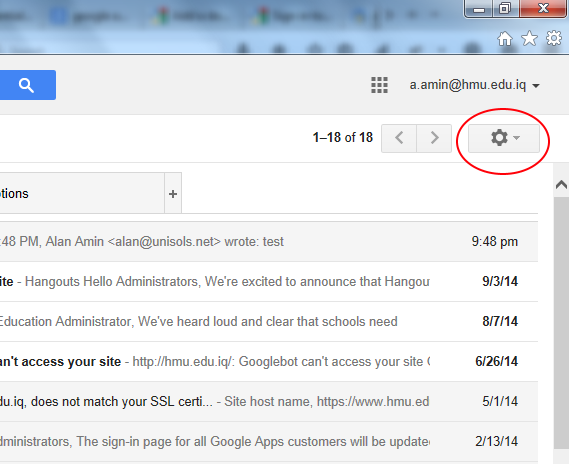 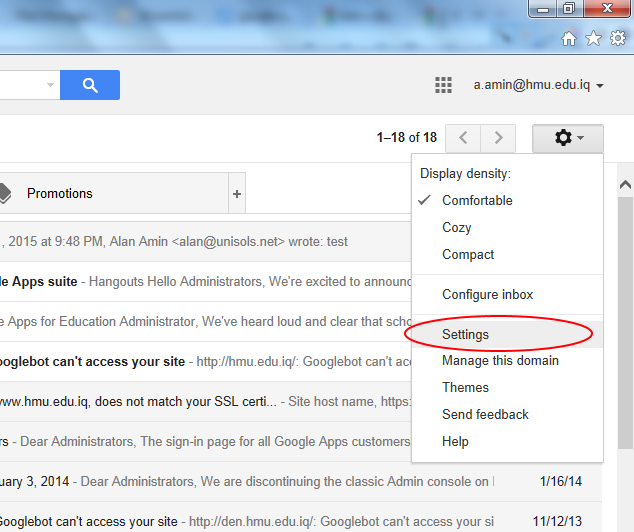 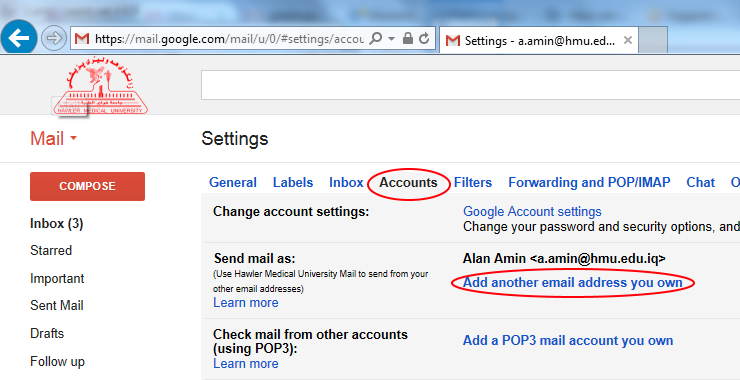 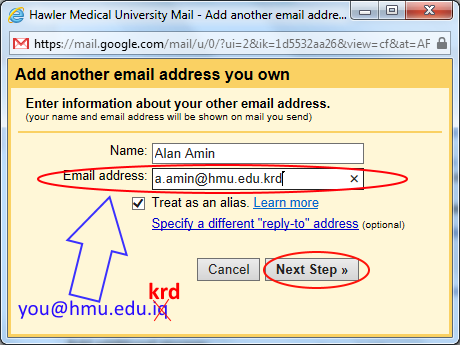 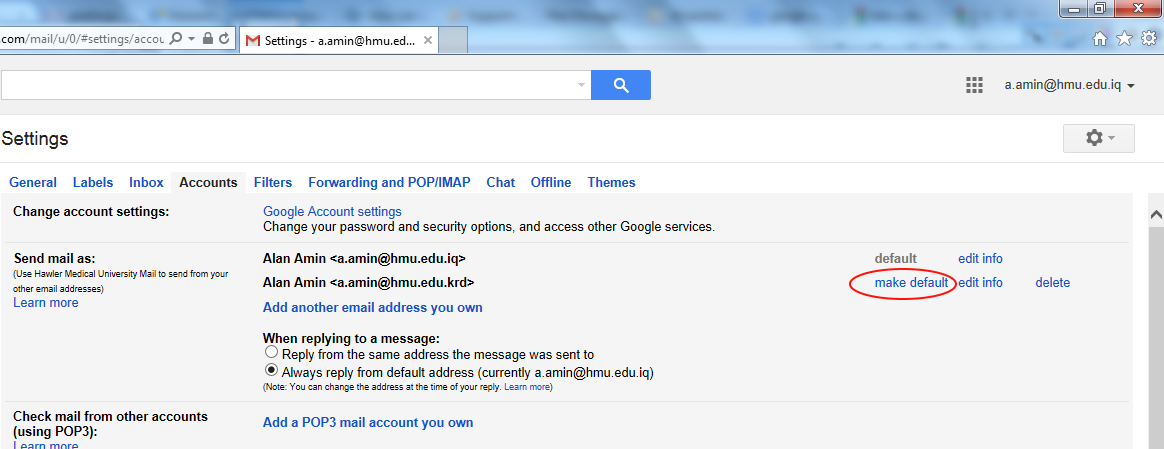 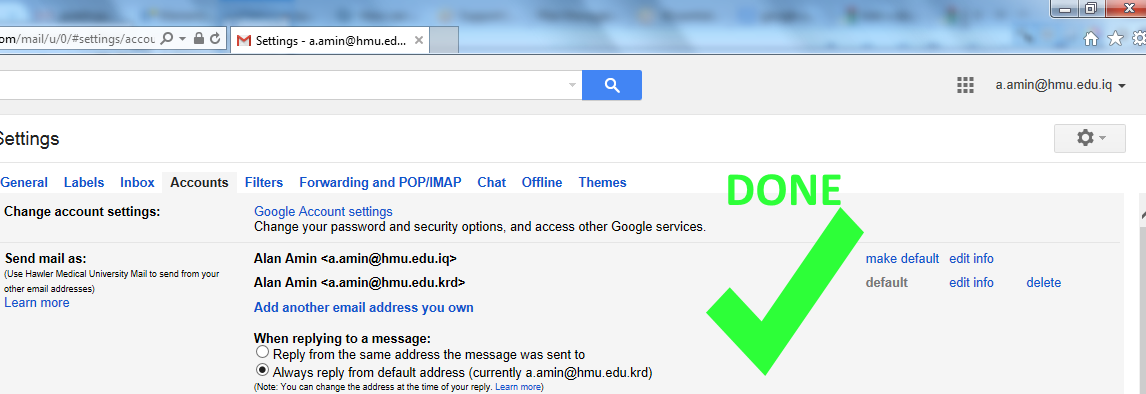 